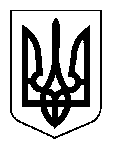 СИНІВСЬКА СІЛЬСЬКА РАДАКАПУСТИНСЬКИЙ ЛІЦЕЙСИНІВСЬКОЇ СІЛЬСЬКОЇ РАДИ СУМСЬКОЇ ОБЛАСТІ       Н А К А З  01.09.2023                                с. Капустинці                                №77-ОДПро затвердження плану заходів, спрямованих на запобігання та  протидію булінгуНа виконання рекомендацій для закладів освіти щодо застосування норм Закону України «Про внесення змін до деяких законодавчих актів України щодо протидії булінгу (цькуванню) від 18 грудня 2018 року №2657-VIII», наказу МОН України  №293 від 26.02.2020 року «Про затвердження плану заходів спрямованих на запобігання та протидію булінгу (цькуванню) в закладах освіти», з метою створення безпечного освітнього середовища в закладі освіти НАКАЗУЮ:1. Затвердити план заходів щодо профілактики булінгу в Капустинському ліцеї на 2023-2024 навчальний рік    (Додаток 1)2. Затвердити Порядок подання та  розгляду  (з дотриманням конфіденційності) заяв про випадки булінгу (цькування)  в закладі освіти (Додаток 2)3. Затвердити Порядок реагування на доведені випадки булінгу (цькування) у закладі освіти ( Додаток 3)2. Класним керівникам:2.1 Керуватися   Антибулінговою програмою у сфері запобігання  та протидії проявам булінгу, що затверджена наказом по закладу освіти №73.1-ОД від 01.09.2023 року.2.2 Розробити план заходів роботи з класом спрямованих на запобігання та протидію булінгу (цькуванню) на І та ІІ семестр 2023-2024 навчального року .2.3 Слідкувати за станом приміщень, територій закладу з метою виявлення місць, які потенційно можуть бути небезпечними та сприятливими для вчинення булінгу.2.4 Зобов’язатися повідомляти керівника закладу про випадки булінгу, свідками якого вони стали.2.5 Інформувати дітей та батьків про явище булінгу та вміння правильно діяти в даній ситуації.3. Узагальнити результати за підсумками моніторингу  з реалізації плану роботи у сфері запобігання протидії проявам булінгу на педагогічній раді в травні 2024 року.4. Контроль за виконанням даного наказу залишаю за собою.Директор                                                                Оксана СІРИКЗ наказом ознайомлені  :                                                                                                                           Світлана АРТЮХ                                                                                  Дарина БАБИЧ                                                                                  Лідія СТЕПАНЕНКО                                                                                  Ольга ПУСТОВІТ                                                             Лідія ТАРАСЕНКО                                                                                             Наталія СИПКО                                                                                      Додаток 1до наказу 77-ОДпо Капустинському ліцею  від 01.09.2023 рокуПланзаходів щодо профілактики булінгу в Капустинському ліцеї  на 2023 – 2024 навчальний рік                                                                                      Додаток 2до наказу 77-ОДпо Капустинському ліцею  від 01.09.2023 рокуПорядок подання та  розгляду  (здотриманням конфіденційності) заяв про випадки булінгу (цькування)  в закладі освітиУчасники освітнього процесу можуть повідомити про випадок булінгу (цькування), стороною якого вони стали або підозрюють про його вчинення стосовно малолітньої чи неповнолітньої особи та (або) такою особою стосовно інших учасників освітнього процесу або про який отримали достовірну інформацію, керівника закладу освіти або інших суб'єктів реагування на випадки булінгу (цькування) в закладах освіти.	У закладі освіти заяви або повідомлення про випадок булінгу (цькування) або підозру щодо його вчинення приймає керівник закладу.	Повідомлення можуть бути в усній та (або) письмовій формі, в тому числі із застосуванням засобів електронної комунікації, зокрема з урахуванням конфіденційності та заборони розголошення відомостей, що містяться у зверненнях про особисте життя громадян без їх згоди та іншої інформації, якщо це ущемляє права і законні інтереси громадян, заборони переслідування громадян за подання звернення і неприпустимість примушування їх до його подання.Зразок заяви про вчинення булінгу (цькування)                                                                               Директору Капустинського ліцею                                                                        Сірик О.І.                                                                        ПІП заявника (кого саме)                                                                        що проживає за адресою:                                                                        тел.__________________Заява	Прошу Вас розглянути випадок вчинення булінгу (вказати що саме - словесні образи, глузування, обзивання, погрози; образливі жести або дії, залякування, ігнорування, відмова від спілкування, виключення із гри, бойкот;вимагання грошей, їжі, речей, умисного пошкодження особистого майна; удари, щипки, штовхання, підніжки, викручування рук, приниження за допомогою мобільних телефонів та Інтернету тощо)  - ПІП кривдника  стосовно мого сина/дочки  (ПІ) учня (клас), що стався під час перерви у закладі освіти (вказати число, місяць, рік та час).Дата                                                   				               Підпис                                                                                      Додаток 3до наказу 77-ОДпо Капустинському ліцею  від 01.09.2023 рокуПорядок реагування на доведені випадки булінгу (цькування) у закладі освітиПедагогічні та інші працівники закладу освіти у разі, якщо вони виявляють булінг (цькування), зобов'язані:	вжити невідкладних заходів для припинення небезпечного впливу;	за потреби надати домедичну допомогу та викликати бригаду екстреної (швидкої) медичної допомоги для надання екстреної медичної допомоги;	звернутись (за потреби) до територіальних органів (підрозділів) Національної поліції України;	повідомити керівника закладу освіти та принаймні одного з батьків або інших законних представників малолітньої чи неповнолітньої особи, яка стала стороною булінгу (цькування).	 Керівник закладу освіти у разі отримання заяви або повідомлення про випадок булінгу (цькування):- невідкладно у строк, що не перевищує однієї доби, повідомляє територіальний орган (підрозділ) Національної поліції України, принаймні одного з батьків або інших законних представників малолітньої чи неповнолітньої особи, яка стала стороною булінгу (цькування);- за потреби викликає бригаду екстреної (швидкої) медичної допомоги для надання екстреної медичної допомоги;- повідомляє службу у справах дітей з метою вирішення питання щодо соціального захисту малолітньої чи неповнолітньої особи, яка стала стороною булінгу (цькування), з'ясування причин, які призвели до випадку булінгу (цькування) та вжиття заходів для усунення таких причин;- повідомляє центр соціальних служб для сім'ї, дітей та молоді з метою здійснення оцінки потреб сторін булінгу (цькування), визначення соціальних послуг та методів соціальної роботи, забезпечення психологічної підтримки та надання соціальних послуг;- скликає засідання комісії з розгляду випадку булінгу (цькування) (далі - комісія) не пізніше ніж упродовж трьох робочих днів з дня отримання заяви або повідомлення. Склад комісії, права та обов’язки її членівСклад комісії затверджує наказом керівник закладу освіти.Комісія виконує свої обов’язки на постійній основі.Склад комісії формується з урахуванням основних завдань комісії.Комісія складається з голови, заступника голови, секретаря та не менше ніж п’яти її членів.До складу комісії входять педагогічні працівники, у тому числі практичний психолог та соціальний педагог закладу освіти, представники служби у справах дітей та спеціалісти із соціальної роботи.До участі в засіданні комісії за згодою залучаються батьки або інші законні представники малолітніх або неповнолітніх сторін булінгу (цькування), а також можуть залучатися сторони булінгу (цькування), представники інших суб’єктів реагування на випадки булінгу (цькування) в закладах освіти.Головою комісії є керівник закладу освіти.Голова комісії організовує її роботу і відповідає за виконання покладених на комісію завдань, головує на її засіданнях та визначає перелік питань, що підлягають розгляду.Голова комісії визначає функціональні обов’язки кожного члена комісії. У разі відсутності голови комісії його обов’язки виконує заступник голови комісії.У разі відсутності голови комісії та заступника голови комісії обов’язки голови комісії виконує один із членів комісії, який обирається комісією за поданням її секретаря.У разі відсутності секретаря комісії його обов’язки виконує один із членів комісії, який обирається за поданням голови комісії або заступника голови комісії.Секретар комісії забезпечує підготовку проведення засідань комісії та матеріалів, що підлягають розгляду на засіданнях комісії, ведення протоколу засідань комісії.Член комісії має право:ознайомлюватися з матеріалами, що стосуються випадку булінгу (цькування), брати участь у їх перевірці;подавати пропозиції, висловлювати власну думку з питань, що розглядаються;брати участь у прийнятті рішення шляхом голосування;висловлювати окрему думку усно або письмово;вносити пропозиції до порядку денного засідання комісії.6. Член комісії зобов’язаний:особисто брати участь у роботі комісії;не розголошувати стороннім особам відомості, що стали йому відомі у зв’язку з участю у роботі комісії, і не використовувати їх у своїх інтересах або інтересах третіх осіб;виконувати в межах, передбачених законодавством та посадовими обов’язками, доручення голови комісії;брати участь у голосуванні.Відповідальність за булінг (цькування) встановлена статтею 173 п.4 Кодексу України про адміністративні правопорушення такого змісту:Булінг (цькування), тобто діяння учасників освітнього процесу, які полягають у психологічному, фізичному, економічному, сексуальному насильстві, у тому числі із застосуванням засобів електронних комунікацій, що вчиняються стосовно малолітньої чи неповнолітньої особи або такою особою стосовно інших учасників освітнього процесу, внаслідок чого могла бути чи була заподіяна шкода психічному або фізичному здоров’ю потерпілого, - тягне за собою накладення штрафу від п’ятдесяти до ста неоподатковуваних мінімумів доходів громадян або громадські роботи на строк від двадцяти до сорока годин.Діяння, передбачене частиною першою цієї статті, вчинене групою осіб або повторно протягом року після накладення адміністративного стягнення, - тягне за собою накладення штрафу від ста до двохсот неоподатковуваних мінімумів доходів громадян або громадські роботи на строк від сорока до шістдесяти годин.Діяння, передбачене частиною першою цієї статті, вчинене малолітніми або неповнолітніми особами віком від чотирнадцяти до шістнадцяти років, - тягне за собою накладення штрафу на батьків або осіб, які їх замінюють, від п’ятдесяти до ста неоподатковуваних мінімумів доходів громадян або громадські роботи на строк від двадцяти до сорока годин.Діяння, передбачене частиною другою цієї статті, вчинене малолітньою або неповнолітньою особою віком від чотирнадцяти до шістнадцяти років, - тягне за собою накладення штрафу на батьків або осіб, які їх замінюють, від ста до двохсот неоподатковуваних мінімумів доходів громадян або громадські роботи на строк від сорока до шістдесяти годин.Неповідомлення керівником закладу освіти уповноваженим підрозділам органів Національної поліції України про випадки булінгу (цькування) учасника освітнього процесу - тягне за собою накладення штрафу від п’ятдесяти до ста неоподатковуваних мінімумів доходів громадян або виправні роботи на строк до одного місяця з відрахуванням до двадцяти процентів заробітку".№ з/пЗаходиТермін виконанняВідповідальний1.Нормативно-правове та інформаційне забезпечення попередження насильства та булінгуНормативно-правове та інформаційне забезпечення попередження насильства та булінгуНормативно-правове та інформаційне забезпечення попередження насильства та булінгу1.1Вивчення нових нормативно-законодавчих документів щодо протидії булінгу (цькуванню), ознайомлення з провідними практиками щодо протидії булінгуПротягом навчального рокуАдміністрація школи, педагогічні працівники1.2Розгляд на засіданні педагогічної  ради питання «Про роботу педагогічного колективу щодо запобігання насильства та булінгу серед школярів»Травень  Адміністрація закладу , класні керівники1.3Обговорення на нараді при директорові підсумки реалізації плану заходів, спрямованих на запобігання та протидію булінгу (цькуванню), на 2023-2024 н.р.ЧервеньДиректор1.4Оновлення «Правил поведінки для здобувачів освіти». Ознайомлення з ними учнів закладу освітиВересеньКласні керівники1.5Оновлення розділу «Протидія булінгу» на офіційному сайті закладу освітиВересень Відповідальний за ведення сайту1.6Оновлення тематичних матеріалів на шкільному інформаційному стенді «#СтопБулінг»ВересеньСипко Н.В.1.7Перевірка інформаційної доступності правил поведінки та нормативних документів з профілактики булінгу (цькування)ВересеньАдміністрація школи1.8Ознайомлення учасників освітнього процесу, представників батьківської громадськості з алгоритмами дій у разі виявлення випадку булінгу (цькування), розміщення відповідних документів на офіційному сайті школиПротягом навчального рокуАдміністрація закладу Класні керівники1.9Участь педагогічних працівників школи в практичних семінарах, вебінарах, майстер-класах, тренінгах з питань протидії булінгу та кібербулінгу (в тому числі онлайн)Протягом навчального рокуПедагогічні працівники2.Діагностичні заходиДіагностичні заходиДіагностичні заходи2.1Створення бази інструментарію для діагностування рівня напруги, тривожності, дезадаптації в учнівських колективахза потребиКласні керівники2.2Діагностування рівня напруги, тривожності, дезадаптації в учнівських колективах: -спостереження за міжособистісною поведінкою здобувачів освіти; -психологічні діагностики мікроклімату, рівня згуртованості класних колективів та емоційних станів здобувачів освіти; -соціальне дослідження наявності референтних груп та відторгнених учнів у колективах; -визначення рівня тривожності та депресії учнів.Протягом навчального рокуКласні  керівники2.3Проведення тренінгів «Я проти булінгу!», «Як не стати жертвою булера»Протягом навчального рокуКласні керівники 2.4Проведення профілактично-просвітницької, корекційно-розвивальної роботи з учасниками освітнього процесуПротягом навчального рокуКласні керівники 3Робота з вчителями та іншими працівниками закладу освітиРобота з вчителями та іншими працівниками закладу освітиРобота з вчителями та іншими працівниками закладу освіти3.1Інструктивні наради з питань профілактики булінгу (цькування) з допоміжним та технічним персоналомВересеньДиректор школи 3.2Проведення навчального семінару для вчителів щодо запобігання булінгу (цькування) та заходи реагуванняСічень Директор школи3.3Співбесіда з класними керівниками за результатами діагностики класного колективуТравеньДиректор4Робота з учнямиРобота з учнямиРобота з учнями4.1.Проведення уроків, практичних занять, бесід, тренінгів з питань протидії булінгу та кібербулінгу за участі офіцерів поліції та інспекторів патрульної поліціїПротягом навчального рокуКласні керівники4.2.Зустріч учнів з представниками органів юстиції. Лекції в рамках Всеукраїнського тижня права та Місячника правових знаньПротягом навчального рокуКласні керівники 4.3.Тиждень толерантностіЛистопадКласні керівники  4.4.Перегляд відеофільмів, соціальних відеороликів з питань булінгу в учнівському середовищі із подальшим обговоренням проблемних ситуацій на виховних годинахПротягом навчального рокуКласні керівники 4.5.Організація роботи консультативного пункту «Скринька довіри»Протягом навчального рокуАдміністрація школи4.6.Конкурс малюнків та плакатів проти насильстваЛютийКласні керівникиСірик О.І.4.7.Контроль стану профілактики й протидії випадкам булінгу (цькуванню) в учнівських колективахГрудень, червеньАдміністрація школи5Робота з батькамиРобота з батькамиРобота з батьками5.1Проведення тематичних батьківських зборів: - «Безпека дітей – обов’язок батьків» ВересеньКласні керівники 5.2Проведення батьківського лекторію з питань протидії випадкам булінгу та кібербулінгуЖовтеньКласні керівники 5.3Проведення консультацій щодо надання порад батькам з питань: - «Як зменшити ризик випадків булінгу та кібербулінгу серед підлітків»; - «Що робити, якщо Ваша дитина є булером? Поради спеціалістів»; - «Що треба знати про булінг батькам підлітків»Протягом навчального року5.4Обговорення питання протидії булінгу (цькуванню) на загальношкільних батьківських зборахПротягом рокуАдміністрація школи5.5«Круглий стіл» для батьків на тему «Поговоримо про булінг та кіберулінг»Травень Адміністрація школи6Моніторинг освітнього середовища закладу освітиМоніторинг освітнього середовища закладу освітиМоніторинг освітнього середовища закладу освіти6.1Самооцінка закладу освіти за показниками безпеки, комфортності, інклюзивності2 рази на рікАдміністрація закладу, педагогічні працівники6.2Анонімне анкетування учнів 5-9-го класів про випадки булінгу (цькування) у школіГруденьТарасенко Л.М.6.3Анкетування батьків про безпеку в закладі освітиТравень Класні керівники 6.4Діагностика стосунків у закладі освіти. Анкетування учнів та вчителівЛютийТарасенко Л.М.6.5Аналіз інформації за протоколами комісії з розгляду випадків булінгу (цькування) в закладі освітиЗа потребиАдміністрація закладу 6.6Підготовка звіту про виконання заходів про виконання плану заходів з запобігання та протидії булінгуТравень Класні керівники